 		                Dells Waterpark Classic– January 17- 19, 2020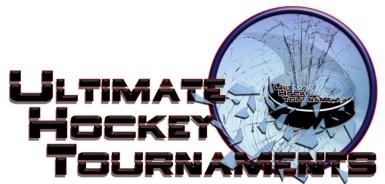                                                           Bantam B/House		    Tournament FormatThere are 2 Divisions, Red and White. Each team plays 3 preliminary round games. At that conclusion, 1st and 2nd place teams in the Red Division will play for the Red Championship and 1st and 2nd place teams in the White Division will play for the White Championship. The 3rd place teams in the each Division will play in a consolation game. Standings		Game Results	TeamPoints Gm1Points Gm2Points Gm3Total PointsTiebreakersRed Div.- Chesterfield Falcons, MO.2013Red Div.- Northfield Hockey, MN.2226Red Div.- South Central Cyclones, WI.0202    White Div. - Geneva Cyclones Hockey, IL.2013    White Div.- Meramec Sharks, MO.0000    White Div. - Quad City Ice Eagles, IA.0224Fri  6:30  6:30PmPmDells Poppy RinkDells Poppy RinkSouth CentralSouth Central1vs.vs.vs.FalconsFalconsFalcons5Fri  7:45  7:45PmPmDells Poppy RinkDells Poppy RinkCyclones, ILCyclones, IL6vs.vs.vs.SharksSharksSharks1Fri  9:00  9:00PmPmDells Poppy RinkDells Poppy RinkQuad CityQuad City1vs.vs.vs.NorthfieldNorthfieldNorthfield6Sat  8:45  8:45AmAmDells Poppy RinkDells Poppy RinkSharksSharks0vs.vs.vs.South CentralSouth CentralSouth Central5Sat10:0010:00AmAmDells Poppy RinkDells Poppy RinkFalconsFalcons    1vs.vs.vs.NorthfieldNorthfieldNorthfield2Sat11:1511:15AmAmDells Poppy RinkDells Poppy RinkCyclones, ILCyclones, IL    1vs.vs.vs.Quad CityQuad CityQuad City5Sat  6:15  6:15PmPmBaraboo Pierce RinkBaraboo Pierce RinkNorthfieldNorthfield5vs.vs.vs.South CentralSouth CentralSouth Central0Sat  6:30  6:30PmPmSauk Prairie RinkSauk Prairie RinkFalconsFalcons3vs.vs.vs.Cyclones, ILCyclones, ILCyclones, IL3Sat  7:30  7:30PmPmDells Poppy RinkDells Poppy RinkSharksSharks0vs.vs.vs.Quad CityQuad CityQuad City5HOMEHOMEHOMEAWAYAWAYAWAYAWAYSundaySunday   9:30   9:30AmAmSauk Prairie Rink3rd Place Red-South Central   6-2South Central   6-2South Central   6-23rd Place White-3rd Place White-3rd Place White- Sharks                                         Consolation Sharks                                         Consolation Sharks                                         ConsolationSunday     Sunday      12:00 12:00PmPmSauk Prairie Rink1st Place Red-Northfield         3-0Northfield         3-0Northfield         3-02nd Place Red-2nd Place Red-2nd Place Red-Falcons                           Red ChampionshipFalcons                           Red ChampionshipFalcons                           Red ChampionshipSundaySunday   1:20   1:20PmPmSauk Prairie Rink1st Place White-Quad City         7-2Quad City         7-2Quad City         7-22nd Place White-2nd Place White-2nd Place White-Cyclones, Il                White ChampionshipCyclones, Il                White ChampionshipCyclones, Il                White Championship